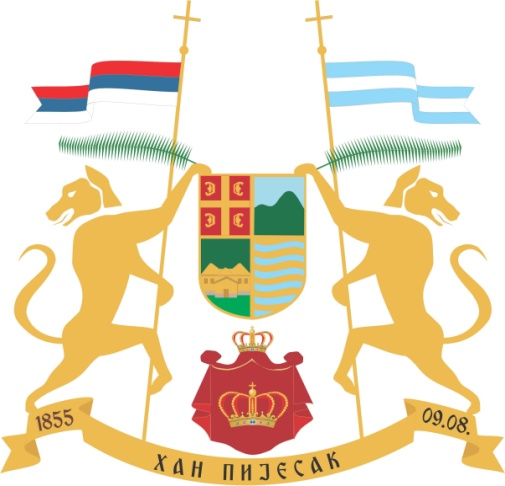            На основу члана 31. став 1. тачка ђ) и члана 35. Закона о буџетском систему Републике Српске („Службени гласник РС“ број 121/12, 52/14, 103/15 и 15/16), члана 39. Закона о локалној самоуправи („Службени гласник РС“ број 97/16 и 36/19) и члана 37. Статута општине Хан Пијесак („Службени гласник општине Хан Пијесак“ број 10/17), Скупштина Oпштине Хан Пијесак, на сједници одржаној дана 20.03.2020. године, донијела је О  Д  Л  У  К  У о усвајању Нацрта  ребаланса буџета Oпштине Хан Пијесак за 2020. годинуI                                                     Усваја се Нацрт ребаланса буџета Oпштине Хан Пијесак за 2020. годину у износу од 3.893.046,00 КМ.IIСаставни дио ове Одлуке је Нацрт ребаланса буџета општине Хан Пијесак за 2020. годину.III           Ова Oдлука ступа на снагу наредног дана од дана  доношења, а објавиће се  у „Службеном гласнику Општине Хан Пијесак“.Број: 01-022-25/20Датум: 20.03.2020. године		Предсједник Скупштине	                Михаела Томовић с.р._______________________________________На основу члана члана 39. Закона о локалној самоуправи (''Службени гласник Републике Српске'', бр. 97/16) и члана 37. Статута Општине Хан Пијесак (''Службени гласник Општине Хан Пијесак'', бр. 10/17), а у вези са чланом 30. Одлуке о уређењу простора и грађевинском земљишту („Службени гласник општине Хан Пијесак“ број 24/18) Скупштина Oпштине Хан Пијесак, на сједници одржаној дана  20.03.2020. године,  донијела јеО Д Л У К У о висини закупнине градског грађевинског земљишта које се даје у закуп лицитацијомIОвом Одлуком утврђује се висина закупнине градског грађевинског змљишта које се даје у закуп јавним конкурсом – лицитацијом.Страна 2										           Број 4 _____________________________________________________________________________________Утврђена висина закупнине представљаће почетну цијену у поступку лицитације.IIВисина закупнине одређује се по 1м2, у зависности од зоне, а обрачунаваће се на мјесечном нивоу.III	Висина закупнине утврђује се у проценту од 5% од утврђене тржишне вриједности непокретности, која се одређује Одлуком о вриједности непокретности по зонама на територији општине Хан Пијесак, а коју усваја Скупштина за сваку годину, најкасније до 31.01.IV Ова одлука ступа на снагу осмог дана  од дана објављивања у ''Службеном гласнику Општине Хан Пијесак''. Број: 01-022-26/20Датум: 20.03.2020. године		Предсједник Скупштине	                Михаела Томовић с.р._______________________________________  	 На основу члана 16. Закона о заштити становништва од заразних болести („Службени гласник РС“, број 90/17), члана 37. Статута Општине Хан Пијесак („Службени гласник Општине Хан Пијесак“, број 10/17), Скупштина Општине Хан Пијесак, на сједници одржаној дана 20.03.2020. године, донијела јеПРОГРАМ МЈЕРАсистематске превентивне дезинсекције и дератизације на подручју општине Хан ПијесакI - ОСНОВНЕ ОДРЕДБЕЧлан 1.Овим Програмом уређује се провођење општих и превентивних мјера дезинсекције и дератизације на подручју општине Хан Пијесак ( у даљем тексту: ДДД ) - да би се заштитило становништво од заразних болести; као и начин и контрола провођења, подношење извјештаја након проведених превентивних мјера, те начин финансирања.Члан 2.1) ДДД се проводи ради спречавања и сузбијања патогених микроорганизама, штетних инсеката и штетних глодара, чије је планирано, организовано, праворемено и систематско сузбијање мјерама дезинсекције и дератизације од јавно – здравственог значаја за општину Хан Пијесак.2) ДДД се проводи у складу с Програмом мјера и Планом мјера превентивне и обавезне дезинсекције и дератизације на подручју општине Хан Пијесак ( у даљем тексту: Програм мјера ).II – ДДДЧлан 3.Извршилац ДДД је најповољнији извођач у складу са Законом о јавним набавкама, а могу је обављати здравствене установе и друга правна лица која испуњавају прописане услове у погледу стручног кадра, опреме и средстава.Члан 4.1) Обавезно спровођење ДДД обухвата:Објекта за снабдјевање водом за пиће, јавне површине у насељеним мјестима, објекте за производњу и промет хране и предмете опште употребе, те сировине за Страна 3											Број 4______________________________________________________________________________њихову производњу, односно средства намјењена за њихов превоз, објекте и просторије за одлагање отпадних материја, објекте здравствених установа, објекте и средства јавног саобраћаја, стамбене објекте, изворишта, мјеста јавног окупљања и задржавања људи и остале објекте привредних друштава, других правних лица и физичких лица.2) Обавезна систематска превентивна дератизација на подручју општине Хан Пијесак врши се најмање два пута годишње, у свим објектима и просторима из члана 4. став 1. овог програма, и то као прољећна и јесења.Члан 5.ДДД се могу вршити само средствима чији је промет дозвољен на подручју Републике Српске, а која имају токсиколошку оцјену и оцјену ефикасности за наведене сврхе.Члан 6.1) Овлашћени извођач ДДД прије почетка провођења планираних и програмираних превентивних мјера, дужан је обавијестити грађане, привредна друштва, установе, предузетнике и друга правна лица о времену и начину извођења, са свим потребним упутствима за заштиту, а путем средстава јавног информисања, и то пет дана прије почетка извођења ДДД.2) Упутства за заштиту морају садржавати:- опште мјере предострожности и сигурности,- потребне мјере за заштиту грађана,- опште мјере за заштиту домаћих животиња,- поступак припреме терена за извођење ДДД.3) Извођач ДДД  дужан је по свакој проведеној ДДД издати потврду на лицу мјеста.4) Извођач је дужан најкасније у року од 10 дана доставити Извјештај о проведеној ДДД.III – ФИНАНСИРАЊЕ ДДДЧлан 7.1) Трошкове провођења и финансирања ДДД сносе:- за школске, здравствене, спорстке и социјалне установе, установе културе, зелене површине, депонију смећа, те друге објекте или просторије којима газдује општина – сноси Општина Хан Пијесак,- предузећа која управљају стамбеним и пословним зградама за објекте којима управљају,- грађани, односно корисници осталих објеката за објекте чији су власници, односно корисници.Члан 8.Сви обвезници ДДД, и друга лица, дужни су да извођачима омогуће приступ у све објекте и површине којима управљају и да дају потребна обавјештења, те пруже помоћ приликом извођења радова.IV – НАДЗОР          Члан 9.1) Надзор над извођењем ДДД врши здравствени инспектор.2) Здравствени инспектор је овлашћен да :- нареди провођење дезинфекције, дезинсекције и дератизације,- забрани или обустави вршење радова – уколико утврди да нису предузете мјере заштите људи и домаћих животиња, или Страна 4											Број 4______________________________________________________________________________да средствима којима се врши ДДД не рукују стручни радници или да наведене послове врши неовлаштено лице – установа, или да се извођачи не придржавају прописаних услова ДДД и уговорних обавеза, као и обавеза које проистичу из овог програма.3) Институт за јавно здравство врши стручни надзор над извођењем ДДД – као општим и посебним мјерама за спречавање и сузбијање зарзних болести.V – ЗАВРШНЕ ОДРЕДБЕЧлан 10.Овај Програм ступа на снагу осмог дана од дана објављивања у „Службеном гласнику општине Хан Пијесак“.Број: 01-022-27/20Датум: 20.03.2020. године		Предсједник Скупштине	                Михаела Томовић с.р._______________________________________  	 На основу члана 3. Закона о заштити становништва од заразних болести („Службени гласник РС“, број 90/17), члана 37. Статута Општине Хан Пијесак („Службени гласник Општине Хан Пијесак“, број 10/17), Скупштина Општине Хан Пијесак, на сједници одржаној дана 20.03.2020. године, донијела јеПРОГРАМ МЈЕРАза спречавање и сузбијање, елиминацију и ерадикацију заразних болести на подручју општине Хан Пијесак за 2020. годину I-ОПШТЕ ОДРЕДБЕЧланом 3. Закона о заштити становништва од заразних болести („Службени гласник РС“, број 90/17) прописана је обавеза планирања, предузимања и провођења мјера за спречавање и сузбијање, елиминацију и ерадикацију заразних болести у јединицама локалне самоуправе и њеним органима, здравственим и другим  установама, предузећима и другим правним и физичким лицима.У спровођењу општих и посебних превентивних мјера за спречавање и сузбијање, елиминацију и ерадикацију заразних болести Скупштина општине преко својих органа, као и уздравствене и друге установе, предузећа и друга правна и физичка лица, усмјериће активности нарочито на спровођењу општих, посебних, ванредних и осталих мјера заштие становништва од заразних болести.Стручно спровођење и давање упута за спровођење превентивних мјера заштите становништва од заразних болести, вршиће Инситут за јавно здравство Републике Српске Бања Лука и ЈЗУ дом здравља „Др Миленко Наранчић“ Хан Пијесак, а контролу спровођења превентивних мјера заштите становништва од заразних болести, вршиће здравствени инспектор општине Хан Пијесак.II-МЈЕРE ЗА СРЕЧАВАЊЕ И СУЗБИЈАЊЕ ЗАРАЗНИХ БОЛЕСТИЗаштита становништва од заразних болести врши се спровођењем општих, посебних, ванредних и осталих мјера за спречавање и сузбијање заразних болести.Страна 5											Број 4______________________________________________________________________________1. Опште мјере за заштиту од заразних болести1) Обезбјеђење санитарно-техничких услова за одржавање личне и опште хигијене и уклањање отпадних материја у домаћинству на приватном посједу, у објектима у којима се обавља пословна дјелатност и у њиховој околини, средствима саобраћаја и свим мјестима јавног окупљања. Правна лица и предузетници, привредна друштва, установе и власници приватних посједа дужни су у својим објектима и њиховој околини обезбједити санитарно-техничке услове за одржавање личне и опште хигијене, те уклањати отпадне материје на начин који не угрожава живот и здравље људи.2) Обезбјеђење здравствено исправне воде намјењене за пиће;Извршиоци ове мјер су ЈКП „Краљева гора“ д.о.о. Хан Пијесак и Институт за јавно здравство Републике Српске Бања Лука, Регионални центар Источно Сарајево.Мјеру треба спроводити континуирано током 2020. године, а надзор над спровођењем ове мјере вршиће се контролом хигијенске исправности воде за пиће. Средства за анализе воде водоводног система „Краљева гора“ и „Штекавац“  обезбјеђује ЈКП „Краљева гора“ д.о.о. Хан Пијесак према Уговору сачињеном између   ЈКП „Краљева гора“ д.о.о. Хан Пијесак и Института за јавно здравство Републике Српске Бања Лука, Регионални центар Источно Сарајево.3) Обезбјеђење микробиолошке исправности хране и предмета опште употребе као и чистоће опреме, уређаја, радне одјеће, радних површина и руку радника који раде у производњи и промету тих производа. Ову мјеру дужни су спроводити сви субјекти који се баве производњом и прометом хране и предмета опште употребе.Задатак је трајан, а надзор над спровођењем ове мјере вршиће се контролом хигијенске исправности хране и предмета опште употребе у производњи и промету. Средства обезбјеђују субјекти који послују са храном и предметима опште употребе, а у случају појаве тровања вршиће се циљна испитивања. За циљна испитивања у случају тровања средства се обезбјеђују из буџета Општине Хан Пијесак.4) Спровођење дезинфекције, дезинсекције и дератизације на јавним површинама, насељеним мјестима, објектима за снабдјевање водом за пиће, објектима за производњу и промет хране и предмета опште употребе, те сировина за њихову производњу, односно средства намјењена за њихов превоз, објектима и просторијама за одлагање отпадних материја, објектима здравствених установа, објектима и средствима јавног саобраћаја, стамбеним објектима и двориштима, мјестима јавног окупљања и задржавања људи и осталим објектима привредних друштава, других правних и физичких лица.Превентивна дезинфекцијаДезинфекцијом се сматрају поступци који имају за циљ уништавање, успоравање раста , размножавања или уклањања већине микроорганизама на површинама, у просторијама, објектима и уређајима, прибору те опреми, уз примјену механичких, физичких и хемијских метода. З асузбијање микрорганизама могу се користити дезинфекциона средства која су прописно регистроавана и дозвољена за примјену од стране Страна 6											Број 4______________________________________________________________________________Министарства здравља у Републици Српској, а користе се за употеебу прописно и у складу са декларацијом. Извршилац превентивне дезинфекције је овлаштена фирма регистрована за обављање ДДД послова која посједује одобрење и сагласност Министарства здравља.Превентивна дезинсекцијаДезинсекција подразумјева системско и планирано сузбијање инсеката и осталих чланконожаца или њихових развојних облика који преносе узрочнике заразних болести, иизазивају алергијске реакције, или имају токсично дјеловање. Дезинсекција се обавља механичким, физичким или хемијским мјерама, а користе се средства која су еколошки најприхватљивија, на начин да се не доводи у опасност здравље људи и животиња. Најчешћи штетни инсекти које треба сузбијати ако се појаве, а све ради заштите становништва су: комарци - све врсте, смеђи и црни жохар, разне врсте муха.Циљ сузбијања комараца и њихових развојних облика јесте ради појаве и ширења заразних болести и смањења кожних проблема и алергијских промјена насталих убодом комарца и секундарних инфекција због оштећења коже.Епидемиолошки значај: инсекти су преносиоци многих заразних болести као нпр: маларије, вирусних инфекција као нпр. жуте грознице и др.Превентивна дератизацијаДератизација је скуп различитих мјера које се предузимају с циљем смањења популације штетних глодара испод прага штетности, заустављања размножавања и потпуног уништења популације штетних глодара који су природни резервоари и преносиоци узрочника заразних болести. Епидемиолошки значај: осим што су глодари узрочници великих економских штета који уништавају имовину и залихе хране, они су и резервоари и преносиоци читавог низа заразних болести човјека као што су: куга, вирусна хеморагијска грозница с бубрежним синдромом, лептоспироза, туларемија, токсоплазмоза, лишманијаза, салмонелоза и трихинелоза. Извршилац систематске дератизације је најповољнији извођач у складу са Законом о јавним набавкама, а могу је обављати здравствене установе које испуњавају услове у погледу стручног кадра, опреме и средстава, тј. задовољавају прописане норме у складу са Законом о заштити становништва од заразних болести („Службени гласник Републике Српске“, бреј 90/17), и Правилником о начину обављања дезинфекције, дезинсекције и дератизације („Службени гласник Републике Српске“, број 118/18).Систематска дератизација обухвата:- индивидуална домаћинства,- стамбени фонд,- школске објекте,- вјерске установе,- дом културе,- јавне зелене површине,- спортско-рекреативне објекте,- депонију смећа,- канализациону мрежу,- гробља,- привредне субјекте ( предузећа, угоститељске, занатске, трговинске радње и остале ).Рокови за спровођење дератизације су април/мај и септембар/октобар 2019. године.Средства за спровођење ове мјере Страна 7											Број 4______________________________________________________________________________обезбјеђују се од стране корисника услуга и из Буџета јединице локалне самоуправе Општине Хан Пијесак.5) Обезбјеђивање резерви лијекова, дезинфекционих средстава, заштитиних и других медицинских средстава и опреме у случају избијања епидемија.6) Уклањање људских и животињских излучевина, лешева, органа и ткива, отпадних вода и других отпадних материја на начин и под условима који не угрожавају здравље становништва, изворишта воде за пиће и животну средину.Ову мјеру спроводе предузећа, предуузетници и физичка лица која обављањем својих дјелатности стварају отпадне воде и остале отпадне материје. Задатак је трајан. Средства обезбјеђују привредна друштва, самостални привредници и физичка лица.2. Посебне мјере за спречавање и сузбијање заразних болести су:1) Епидемиолошки надзор, те здравствено образовање и континуирано информисање запослених радника, пацијената и становништва о кретању заразних болести, карактеристикама поједних болести, мјерама заштите и тренутној епидемиолошкој ситуацији,2) Санитарни надзор над лицима запосленим на одређеним пословима и посебну едукацију тих лица,3) Ради спречавања преношења заразних болести под санитарни надзор стављају се лица која раде:- у производњи, преради и промету храном,- на одржавању система за снабдјевање становништва водом за пиће,- у производњи козметичких средстава,- на пословима рада са дјецом предшколског узраста у области образовања и васпитања ученичког стандарда,- у играоницама,- на пружању његфе и уљепшавања лица и тијела,- на пословима производње, паковања и издавања лијекова и медицинских средстава,- здравствени радници, здравствени сарадници и други радници који раде у организационој јединици здравствене установе или здравственој установи која пружа услуге у одређеним областима,- лица која обављају практичну наставу на горе наведеним пословима.и достављање извјештаја Институту о заразним болестима.8) Имунизацију и хемопрофилаксу против заразних Извршиоци ове мјере су Дом здравља и Институт за јавно здравство Републике Српске – Регионални центар Источно Сарајево. Средства обезбјеђују предузетници и предузећа за санитарни преглед запослених који се обавља свакој 6 мјесеци.Посебна едукација за стицање основних знања о хигијени животне и радне средине, хигијени животних намирница, хигијени исхране, личној хигијени, о заразним и паразитарним болестима и за стицање основних знања из правних прописа који регулишу област заштите становништва од заразних болести се спроводи над лицима која су стављена под здравствени надзор тј. лица која у својим пословима и радним задацима долзе у контакт са животним намирницама и предметима опште употребе или која пружају хигијенске услуге другим лицима. Средства за Страна 8											Број 4______________________________________________________________________________спровођење ове мјере обезбјеђује послодавац, а едукација запослених је обавезна сваке 4 године.3) Епидемиолошко истраживање на ерени ради раног откривања извора и путева преношења заразних болести, откривање лица која су била изложена примарном извору заразе и у контакту са обољелим лицима као и здравствени надзора над тим лицима.49 Лабораторијско испитивање и брзу дијагностику заразног обољења, те верификацију узрочника заразне болести у референтном центру за микробиолошка лабораторијска испитивања узрочника заразне болести.5) Мјере карантина и стављање у карантин лица које је било у контакту са лицем обољелим од посебно опасне заразне болести, у складу са препорукама Института.6) Обезбјеђење посебних услова за смјештај лица у изолацији и њихово лијечење у здравственој установи као и превоз санитетским возилом тих лица.7) Евиденцију, пријављивање, обавјештавање болести.9) Тестирање крви, ткива, ћелија, органа и другог хуманог материјала код добровољних давалаца крви.10) Спровођење организационих, техничких, дијгностичких, терапеутских, хигијенских и других мјера за спречавање и сузбијање интрахоспиталних инфекција у здравственим установама.11) Адекватно управљање медицинским отпадом.12) Спровођење дезинфекције, дезинсекције и дератизације у току и након завршетка заразне болести.13) Здравствени надзор над лицим која носе узрочнике одређених заразних болести и над путницима у међународном саобраћају који долазе из подручја зараженог или угроженог посебно опасном зарзном болешчћу, колером или маларијом.14) Безбједан транспорт инфективног биолошког материјала.Све напријед наведене мјере спроводе здравствене установе.3. Ванредне мјере за спречавање и сузбијање заразних болестиВанредне мјере за спречавање и сузбијање заразних болести спроводе се у ситуацији у којој доалзи до угрожавања безбједности и здравља људи, постојање непосредне опасности за масовно преношење заразне болести, те масовног обољевања становништва на подручју општине Хан Пијесак.Ванредне мјере обихватају:1) Ограничење кретања у зараженом и угроженом подручју, и стављање под здравствени надзор лица које је било у контакту са зараженим лицем.2) Ограничење или збарана промета појединих или свих врста робе и средстава на одрђеном подручју.3) Престанак рада васпитно-образовних установа и забрану окупљања на јавним мјестима.4)Увођење обавезног ангажовања запослених у здравственим установам и других грађана на отлањању посљедица настале ситуације.5) Ванредну вакцинацију, односно хемопрофилаксу.6) Изолацију обољелих у кућним условима или другом адаптираном објекту када због масовног обољевања није могућа изолација у здравственој установи.Страна 9											Број 4______________________________________________________________________________7) Уступање и адаптација других објеката и ангажовање потребних средстава и опреме за потребе здравствене службе.8) Успостављаање карантина и стављаање у карантин лица које ј било у контакту са лицем обољелим од посебно опасне заразне болести, те у складу са препорукама и друге мјере које природа болести налаже, односно мјере које предложи Свјетска здравствена организација.9) Информисање јавности о актуелној епидемиолошкој сиитуацији, постојећим ресурсима, мјерама које се предузимају и које треба да предузму грађани.10) Континуирана комуникација и обавјештавање према прописаној структури ланца комуникације ( Служба дома здравља – Регионални центар – Институт за заштиту здравља – Министарство здравља и социјалне заштите Републике Српске – Влада Републике Српске ).Републички штаб цивилне заштите континуирани прати стање на терену, заједно са локаалним штабовима, извјештава локалну заједницу, МУП и све друге субјекте укључене у штаб за ванредне околности.У циљу спровођења заштите становништва од заразне болести Министарство за заштиту здравља и социјалну заштиту , на приједлог Института доноси годишњи Програм мјера за спречавање и сузбијање, елиминацију и ерадикацију заразних болести за подручје Републике.Скупштине јединице локалне самоуправе доносе власите Програме за своје подручје, којим се обезбјеђују средства и извршиоци, рокови извршења и врше надзора над спровођењем мјера. Трошкови спровођења мјера у случају проглашења епидемије за подручје јединице локалне самоуправе финансирају се из буџета јединица локалне самоуправе.4. Остале мјере за спречавање и сузбијање заразних болести1) Сахрањивање, ексхумација и превоз умрлих лица мора се вршити на начин који онемогућава ширење заразне болести.2) Превоз умрлих лица врше правна лица или предузетници регистровани за обављање те дјелатности намјенским возилом.3) Превоз умрлих у међународном саобрћају може се вршити и средствима јавног превоза, у складу са међународним прописима.4) У случају смрти посебно опасне заразне болести, опремање умрлог лица обавља се у здравственој установи у којој је лице умрло.5) Ексхумација се врши уз рјешење – сагласност здравственог инспектора, а трошкове сноси подносилац захтјева за ексхумацију.6) Сахрањивање умрлих лица се може вршити само на мјестима одређеним за сахрањивање.III – СПРОВОЂЕЊЕ МЈЕРАРади ефикасније стручне примјене прописаних и других мјера превентивне здравствене заштите становништва од заразних болести, здравствене службе морају:- Бити оспособљене за рано отклањање извора заразе и путева преношења заразе.- Вршити лабараторијско испитивањ узрочника заразних болести, односно епидемија заразних болести.Страна 10 											Број 4______________________________________________________________________________- Обезбједити довољне резерве вакциа за болести које подлијежу обавезној имунизацији.О спровођењу овг Програма стараће се здравствена инспекција за храну и инспекција за храну.IV - ЗАВРШНЕ ОДРЕДБЕОвај Прогргам ступа на снагу осмог дана од дана објављивања у „Службеном гласнику општине Хан Пијесак“.Број: 01-022-28/20Датум: 20.03.2020. године		Предсједник Скупштине	                Михаела Томовић с.р.____________________________________На основу члана 16. Закона о заштити становништва од заразних болести („Службени гласник РС“, број 90/17), члана 37. Статута Општине Хан Пијесак („Службени гласник Општине Хан Пијесак“, број 10/17), Скупштина Општине Хан Пијесак, на сједници одржаној дана 20.03.2020. године, донијела јеГОДИШЊИ ПЛАНсистематске превентивне дезинсекције и дератизације на подручју општине Хан ПијесакI - ОПШТЕ ОДРЕДБЕГодишњи план систематске превентивне дезинсекције и дератизације се проводи у складу са Програмом мјера за спречавање и сузбијање, елиминацију и ерадикацију заразних болести на подручју општине Хан Пијесак за 2020. годину и Програмом мјера систематске превентивне дезинсекције и дератизације.Овим Планом уређује се провођење општих и превентивних мјера на подручју општине Хан Пијесак у циљу заштите становништва од заразних болести.Превентивна дезинсекцијаДезинсекција подразумјева систематско и планирано сузбијање инсеката и осталих чланконожаца или њихових развојних облика који преносе узрочнике заразних болести, изазивају алергијске реакције или имају токсично дјеловање.Дезинсекција се проводи примјеном физичких, хемијских или биолошких метода и средстава која су еколошки најприхватљивија, на начин да се не доводи у опасност здравље људи и животиња. Најчешћи штетни инсекти које треба сузбијати ако се појаве, а све ради заштите становништва су: комарци ( све врсте ), смеђи и црни жохар, разне врсте муха.Циљ сузбијања комараца и њихових развојних облика јесте спречавање појаве и ширења заразних болести и смањење кожних проблема и алергијских промјена насталих убодом комарца као и секундарних инфекција због оштећења коже.Познато је да климатске промјене већ имају мјерљив утицај на временске прилике и у Европи у виду повећања просјечних вриједности и промјене количине падавина, те се очекују све чешћи таласи врућина, суше и поплаве. Једна од посљедица климатских промјена је и њихов утицај на појаву, распрострањеност и сезонске варијације заразних болести људи. То у ствари подразумјева појаву и ширење већ Страна 11											Број 4______________________________________________________________________________постојећих заразних болести на подручјима гдје их раније није било, али и појаву нових заразних болести.Највећи утицај климатске промјене имају на векторске заразне болести. То су болести чији узрочник извјесно вријеме, прије него што доспије у организам свог домаћина, проведе у вектору ( комарци, крпељи и различиите друге врсте инсеката ). Вектори су организми који немају механизме за одржавање тјелесне температуре, па директно зависе од спољашње температуре. Одговарајућа температура и влажност ваздуха су основни предуслов за развој јаја и ларви инсеката у одрасле јединке, тако да у условима високе температуре и велике влажности њихов број може да порасте и за неколико пута. Када су у питању векторске заразне болести на територији Републике Српске региструју се претежно случајеви обољевања од жуте борелиозе и по који случај импортоване маларије.Епидемиолошки значај:Инсекти су преносиоци многих заразних болести као нпр: маларије, вирусних инфекција као нпр: жуте грознице и др.Штетни инсекти чије је систематско сузбијање од јавноздравствене важности за Републику Српску су:- комарци, чији је епидемиолошки значај у томе што моги бити преносиоци узрочника маларије, денге, жуте грознице, арбовирусних грозница и филаријазе;- муве, које могу преносити узрочнике салмонелоза, шигелоза, ентеровирусе, вирусе хепатитиса А, јајашца цријевних паразита;- буве, које имају епидемиолошки значај као преносиоци узрочника туларемије, хеморагичне грознице са бубрежним синдромом, муриног пјегавца, руралне и урбане куге, као и узрочници алергијског деерматитиса;- флеботоми имају епидемиолошки значај као преносиоци паптачи грознице и кожне и висцералне лајшманијазе.Механички преносиоци микроорганизама и узрочници алергијских реакција:- жохари ( буба швабе, буба руси ), су механички преносиоци узрочник гастроинтестиналних инфекција: дизентерије, трбушног тифуса и узрочника многих других заразних болести.- мрави су такође механички преносиоци низа патогених бактерија, посебно у болницама ( фараонски мрав ). Остале врсте нису епидемиолошки значајне.Превентивна дератизацијаДератизација је скуп различитих мјера које се предузимају с циљем смањења популације штетних глодара испод прага штетности, заустављања размножавања и потпуног уништења популације штетних глодара који су природни резервоари и преносиоци узрочника заразних болести.Штетни глодари: црни пацов, пацов плодојед, александријски пацов, сиви пацов, кућни миш и други штетни глодари ( пољски миш, волухарица ).Епидемиолошки значај:Осим што су глодари ( мишеви ) узрочници великих економских штета који уништавају имовину и залихе хране они су и резервоари и преносиоци читавог низа заразних болести човјека као што су: куга, вирусна хеморагијска грозница са бубрежним синдромом, лептоспироза, туларемија, токсоплазмоза, лишманијаза, салмонелоза и трихинелоза.Страна 12											Број 4______________________________________________________________________________II – ПРИОРИТЕТНЕ ЛОКАЦИЈЕ ИЗВОЂЕЊА ДЕЗИНСЕКЦИЈЕ И ДЕРАТИЗАЦИЈЕСпровођење систематске превентивне дезинсекције и дератизације обухвата објекте за снабдјевање водом за пиће, јавне површине у насељеним мјестима, објекте за њихову производњу и промет хране и предмете опште употребе, те сировине за њихову производњу, односно средства намјењена за њихов превоз, објекте и просторије за одлагање отпадних материја, објекте здравствених установа, објекте и средства јавног саобраћаја, стамбене објекте и дворишта, мјеста јавног окупљања и задржавања људи, напуштене хале и остале објекте привредних друштава, других правних лица и физичких лица.Трошкове дератизације према званичном цјеновнику даваоца услуга сносе:Општинска управа:- зграда општинске управе,- објекте школских установа,- објекат здравствене установе,- објекат Дома културе,- објекат спортске дворане,- зграду старе аутобуске станице,- зграду у изградњи нове аутобуске станице,- просторије Црвеног крста,- објекте водоснабдјеваања,- депонију смећа,- јавне површине и- гробље.Предузећа која управљају стамбеним и пословним зградама за објекте којима управљају.III – УСЛОВИ ЗА ИЗВОЂЕЊЕ ДЕЗИНСЕКЦИЈЕ И ДЕРАТИЗАЦИЈЕИзвршилац систематске дезинсекције и дератизације је најповољнији извођач у складу са Законом о јавним набавкама, а могу је обављати здравствене установе и друга правна лица која испуњавају услове у погледу стручног кадра, опреме и средстава, тј. задовољавају прописане норме у складу са Законом о заштити становништва од заразних болести ( „Службени гласник Републике Српске“, број 90/17 ) и Правилником о начину обављања дезинфекције, дезинсекције и дератизације ( „Службени гласник Републике Српске“, број 118/18 ).Извођач је дужан најкасније у року од 10 дана доставити извјештај о проведеној ДДД.Извођачи су у обавези да:- На вријеме обавјесте надлежни орган општине и Институт за јавно здравство о припремним радњама за вршење систематске дезинсекције. Дакле, извођач на вријеме треба упознати надлежне установе са оперативним планом спровођења дезинсекције тако да и грађани на вријеме буду обавјештени,IV – ВРЕМЕНСКИ ПЕРИОДИ ИЗВОЂЕЊА ДЕЗИНСЕКЦИЈЕ И ДЕРАТИЗАЦИЈЕ НА ПОДРУЧЈУ ОПШТИНЕ ХАН ПИЈЕСАК      Дератизација на подручју општине Хан Пијесак одвијаће се у двије фазе рада: прољећној и јесењој, што је усклађено са биолошким циклусом и миграционим особинама глодара, што гарантује најбоље ефекте уништавања истих. Планом дератизације одређени су временски термини извођења одређених фаза рада, а извођачи су дужни да их поштују.Страна 13											Број 4_____________________________________________________________________________ПРВА ( Прољетна ) фаза дератизације проводиће се у временском интервалу: од 13.04. до 29.05. текуће годинеДРУГА ( Јесења ) фаза дератизације проводиће се у временском интервалу: од 14.09. до 29.10.  текуће године.У случају повећаног размножавања штетних глодара и инсеката, или по налогу здравственог инспектора, дератизација и дезинсекција се могу обављати и више пута у току године.V - НАЧИН ОБАВЈЕШТАВАЊА ГРАЂАНАОвлашћени извођач ДДД прије почетка извођења планираних и програмираних превентивних мјера, дужан је обавјестити грађане, привредна друштва, установе, предузетнике и друга правна лица о времену и начину извођења, са свим потребним упутствима за заштиту, а путем средстава јавног информисања, и то пет дана прије почетка извођења ДДД. Упутства за заштиту морају да садрже: опшрте мјере предострожности и сигурности, потребне мјере за заштиту грађана, опште мјере за заштиту домаћих животиња, поступак припреме терена за извођење ДДД.Извођач ДДД дужан је по свакој проведеној ДДД издати потврду на лицу мјеста.VI – ЗАВРШНЕ ОДРЕДБЕОвај План ступа на снагу осмог дана од дана објављивања  у „Службеном гласнику општине Хан Пијесак“.Број: 01-022-29/20Датум: 20.03.2020. године		Предсједник Скупштине	                Михаела Томовић с.р.____________________________________На основу члана 39. Закона о локалној самоуправи („Сл. гласник РС“, бр. 97/16),  члана 19. Закона о систему јавних служби („Сл. гласник РС“, бр. 68/07, 109/12 и 44/16) и члана 37. Статута општине Хан Пијесак („Сл. гласник општине Хан Пијесак бр. 10/17), Скупштина општине Хан Пијесак, разматрајући  Извјештај о пословању и годишњи обрачун ЈЗУ Дом здравља  Хан Пијесак за 2019.годину, на сједници одржаној дана 20.03.2020. године, донијела је О Д Л У К У о усвајању  Извјештаја о пословању и годишњег обрачунаЈЗУ Дом здравља „ДР Миленко Наранчић“ Хан Пијесак за 2019.годинуI	Скупштина општине Хан Пијесак усваја  Извјештај о пословању и годишњи обрачун ЈЗУ Дом здравља „Др Миленко Наранчић“  Хан Пијесак за 2019. годину. II	Ова одлука ступа на снагу осмог дана од дана доношења, а биће објављена у „Службеном гласнику општине Хан Пијесак“.Број: 01-022-19/20Датум: 20.03.2020. године		Предсједник Скупштине	                Михаела Томовић с.р.____________________________________Страна 14											Број 4_______________________________________________________________________________На основу члана 39. Закона о локалној самоуправи („Сл. гласник РС“, бр. 97/16),  члана 19. Закона о систему јавних служби („Сл. гласник РС“, бр. 68/07,  109/12 и 44/16) и члана 37. Статута општине Хан Пијесак („Сл. гласник општине Хан Пијесак“ бр. 10/17), Скупштина општине Хан Пијесак, разматрајући Програм рада и финансијски план ЈЗУ Дома здравља „Др Миленко Наранчић“ Хан Пијесак за 2020. године,  на сједници одржаној дана 20.03.2020. године, донијела јеО Д Л У К Уо  давању сагласности на Програм рада и  финансијски планЈЗУ Дома здравља „Др Миленко Наранчић“ Хан Пијесак за 2020 годину         I             Скупштина општине Хан Пијесак даје сагласност на Програм рада и финансијски план ЈЗУ Дом здравља „Др Миленко Наранчић“ Хан Пијесак за 2020. годину.II	Ова одлука ступа на осмог дана од дана доношења, а објавиће се у „Службеном гласнику општине Хан-Пијесак“.Број: 01-022-20/20Датум: 20.03.2020. године		Предсједник Скупштине	                Михаела Томовић с.р.____________________________________На основу члана  41. Закона о буџетском систему („Службени гласник РС“ број 121/12, 52/14, 103/15 и 15/16), члана 59. Статута општине Хан Пијесак („Службени гласник општине Хан Пијесак“ број 10/17) и чланова 12.  и 13.   Одлуке о извршењу буџета општине Хан Пијесак за 2020. годину („Службени гласник општине Хан Пијесак“ број 45/19), Начелник општине доносиО Д Л У К Уо одобравању реалокације (прерасподјеле) средстава у Буџету општине Хан Пијесак Члан 1.Одобрава се реалокација средстава у Буџету општине Хан Пијесак за  2020. годину у износу од  23.414,00 КМ  (за фебруар 2020.). Члан 2.Реалокација средстава из члана 1. ове Одлуке извршиће се са ПЈ 00410300- Центар за социјални рад на ПЈ 00410130- Општинска управа  на сљедећи начин:- са буџетске позиције 411100- расходи за бруто плате  средства у износу од 3.246,00 КМ реалоцирају се на  буџетску позицију 411100,- са буџетске позиције 411200- расходи за бруто накнаде запослених  средства у износу од 450,00 КМ реалоцирају се на  буџетску позицију 411200,- са буџетске позиције 416100- дознаке грађанима које се исплаћују из буџета општине  средства у износу од  16.349,00 КМ реалоцирају се на  буџетску позицију 416100,- са буџетске позиције 416300- дознаке пружаоцима услуга социјалне заштите  средства у износу од  2.693,00 КМ реалоцирају се на  буџетску позицију 416300,- са буџетске позиције 487400- трансфери фодовима обавезног соц. осигурања   средства у износу од  676,00 КМ реалоцирају се на  буџетску позицију 487400.Члан 3.За реализацију ове Одлуке задужује се Одјељење за привреду, финансије и друштвене дјелатности.Члан 4.Ова Одлука ступа на снагу даном доношења, а објавиће се у „Службеном гласнику Општине Хан Пијесак“.О б р а з л о ж е њ еСтрана 15											Број 4______________________________________________________________________________Наведена реалокација се врши из разлога што није почео са радом Центар за социјални рад Хан Пијесак,  због чега је одлучено као у диспозитиву ове  Одлуке.Број: 02-400-13/20Дана: 17.03.2020. године			Начелник општине		               Владо Остојић,с.р_______________________________________С А Д Р Ж А Ј АКА СКУПШТИНЕ ОПШТИНЕ Одлука о усвајању Нацрта  ребаланса буџета Oпштине Хан Пијесак за 2020. годину........1Одлука о висини закупнине градског грађевинског земљишта које се даје у закуп лицитацијом..................................................1ПРОГРАМ МЈЕРА систематске превентивне дезинсекције и дератизације на подручју општине Хан Пијесак..........2ПРОГРАМ МЈЕРА за спречавање и сузбијање, елиминацију и ерадикацију заразних болести на подручју општине Хан Пијесак за 2020. годину.....................4ГОДИШЊИ ПЛАНсистематске превентивне дезинсекције и дератизације на подручју општине Хан Пијесак.......10Одлука о усвајању  Извјештаја о пословању и годишњег обрачуна ЈЗУ Дом здравља „ДР Миленко Наранчић“ Хан Пијесак за 2019.годину................................................13Одлука о  давању сагласности на Програм рада и  финансијски план ЈЗУ Дома здравља „Др Миленко Наранчић“ Хан Пијесак за 2020 годину..........................................................14АКТА НАЧЕЛНИКА ОПШТИНЕОдлука о одобравању реалокације (прерасподјеле) средстава у Буџету општине Хан Пијесак...................................................14Општина Хан Пијесак Александра Карађорђевића бр. 4Тел: 057 557 108Факс: 057 557 28524. МАРТ  2020. годинеБРОЈ 4